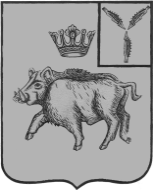 АДМИНИСТРАЦИЯБАЛТАЙСКОГО МУНИЦИПАЛЬНОГО РАЙОНАСАРАТОВСКОЙ ОБЛАСТИП О С Т А Н О В Л Е Н И Ес.БалтайОб утверждении документа планированиярегулярных перевозок пассажиров и багажаавтомобильным транспортом по внутримуниципальным маршрутам регулярных перевозок на территории Балтайского муниципального района на 2017-2022 годыВ соответствии с Федеральным законом от 13 июля 2015 года N 220-ФЗ "Об организации регулярных перевозок пассажиров и багажа автомобильным транспортом и городским наземным электрическим транспортом в Российской Федерации и о внесении изменений в отдельные законодательные акты Российской Федерации" и Законом Саратовской области от 28 марта 2016 года N 31-ЗСО "Об отдельных вопросах организации регулярных перевозок пассажиров и багажа автомобильным транспортом и городским наземным электрическим транспортом в Саратовской области", руководствуясь Уставом Балтайского муниципального района, ПОСТАНОВЛЯЮ:1. Утвердить Документ планирования регулярных перевозок пассажиров и багажа автомобильным транспортом по  внутримуниципальным маршрутам регулярных перевозок на территории Балтайского муниципального района на 2017-2022 годы согласно приложению.2. Настоящее постановление вступает в силу со дня его опубликования на официальном сайте администрации Балтайского муниципального района.3. Контроль за исполнением настоящего постановления возложить на помощника главы администрации Балтайского муниципального района.И.о.главы администрацииБалтайского муниципальногорайона								В.А.КоробочкинПриложениек постановлению администрацииБалтайского муниципального района от 23.03.2017 № 129Документ планирования регулярных перевозок пассажиров и багажа автомобильным транспортом по внутримуниципальным маршрутам регулярных перевозок на территории Балтайского муниципального района на 2017-2022 годы1.Общие положения1.1. Настоящий Документ планирования регулярных перевозок пассажиров и багажа автомобильным транспортом по внутримуниципальным маршрутам регулярных перевозок на территории Балтайского муниципального района на 2017-2022 годы (далее - Документ планирования) предусматривает планирование регулярных перевозок на территории Балтайского муниципального района, в том числе изменение вида регулярных перевозок по межмуниципальным маршрутам регулярных перевозок (приложение 1), устанавливает перечень мероприятий по развитию регулярных перевозок пассажиров по межмуниципальным маршрутам регулярных перевозок автомобильным транспортом (приложение 2).1.2. Целями планирования являются:- повышение качества транспортного обслуживания населения по внутримуниципальным маршрутам регулярных перевозок;- сохранение существующей маршрутной сети внутримуниципальных маршрутов регулярных перевозок;- эффективное использование бюджетных средств при организации транспортного обслуживания населения.3. Планирование регулярных перевозок осуществляется администрацией Балтайского муниципального района.4. Документ планирования подлежит размещению на официальном сайте администрации Балтайского муниципального района в информационно-телекоммуникационной сети "Интернет".Верно: начальник отдела делопроизводстваадминистрации Балтайскогомуниципального района					А.В.АлександроваПриложение №1 к Документу планирования регулярных перевозок пассажиров и багажа автомобильным транспортом по внутримуниципальным маршрутам регулярных перевозок на территории Балтайского муниципального района на 2017-2022 годыСведения о видах регулярных перевозок по внутримуниципальным маршрутам регулярных  перевозок на территории Балтайского муниципального районаПриложение №2 к Документу планирования регулярных перевозок пассажиров и багажа автомобильным транспортом по внутримуниципальным маршрутам регулярных перевозок на территории Балтайского муниципального района на 2017-2022 годыПереченьмероприятий по развитию регулярных перевозокпассажиров по внутримуниципальным маршрутамрегулярных перевозок автомобильным транспортом№ п/п№ маршрутаВид регулярных перевозокДата начала осуществления перевозокПримечание1.№ 109 Балтай-Пилюгино-Чернобулак- Журавлиха-КозловкаПо нерегулируемым тарифам07.03.20172.№146 Балтай-Царевщина-Садовка-ОсановкаПо нерегулируемым тарифам07.03.20173.№ 134 Балтай-ДонгузПо нерегулируемым тарифам07.03.20174.№ 136 Балтай-Сосновка-Н.ЛопастейкаПо нерегулируемым тарифам07.03.20175.№ 136К Балтай- Старое Сарайкино-СосновкаПо нерегулируемым тарифам07.03.20176.№ 135 Балтай-Алентьевка- Красное Поле – ЖуравлихаПо нерегулируемым тарифам07.03.2017Nп/пНаименование мероприятияСрок исполненияОтветственный за проведение мероприятия1.Развитие процессов автоматизации управления транспортом, а также повышение качества обслуживания на маршрутах регулярных перевозок пассажиров и багажа с помощью автоматизированной информационной системы "Управление транспортом"ПостоянноАдминистрация Балтайского муниципального района2.Проведение открытых конкурсов на право получения свидетельства об осуществлении перевозок по следующим внутримуниципальным маршрутам регулярных перевозок:1. № 109 Балтай-Пилюгино-Чернобулак- Журавлиха-Козловка.2. № 146 Балтай-Царевщина-Садовка-Осановка.3. № 134 Балтай-Донгуз.4. № 136 Балтай-Сосновка-Н.Лопастейка.5. № 136К Балтай-Старое Сарайкино-Сосновка.6. № 135 Балтай-Алентьевка-Красное Поле–ЖуравлихаМуниципальный контракт 30.01.2017 – 30.01.2022Администрация Балтайского муниципального района3.Проведение мониторинга и прогнозирование состояния транспортного обслуживания населения на территории области в целях определения потребности населения в пассажирских перевозках автомобильным транспортом общего пользованияПостоянноАдминистрация Балтайского муниципального района